AKÖREN İLÇE MİLLİ EĞİTİM MÜDÜRLÜĞÜ29 EKİM CUMHURİYET BAYRAMI  BİSİKLET YARIŞI ETKİNLİĞİETKİNLİK ADI                    : CUMHURİYET ÇOCUKLARI PEDAL ÇEVİRİYORETKİNLİK TANITIMI        :29 Ekim Cumhuriyet Bayramı’nı ilçemizde coşku ile kutlayabilmek adına küçük yaşlardan itibaren bisiklete binmenin sağlık, çevre ve düzenli yaşam açısından önemini de kavratmak üzere ortaokul seviyesine uygun şekilde düzenlenecek bisiklet yarışı ile hedef kitlenin hem cumhuriyet bayramı hakkında farkındalık kazanmaları hem de spor ile iç içe kutlama yapılması planlanmaktadır. 1.ETKİNLİK YÖNETİCİSİ :Hakan BOZDAĞ– Akören İlçe Milli Eğitim Müdürü 2.ETKİNLİK EKİBİ              : Esma KAHVECİ, Cem SOY , İkbal UÇAR, Harun BELGEMEN3. ETKİNLİĞİN AMACI: Bisiklet yarışı düzenleyerek Milli bayramımızın 98. Yılını coşku ile kutlamayı desteklemek4. KAPSAMI Akören İlçe Milli Eğitim Müdürlüğüne bağlı tüm ortaokul Öğretmenleri, öğrencileri ve idarecileriAkören İlçe Milli Eğitim Müdürlüğüne bağlı okullarda görev yapan Beden Eğitim Öğretmenleri5. ETKİNLİĞİN HEDEFLERİ: Öğrencilerimizin;Cumhuriyet kavramını içselleştirmelerini sağlayarak 29 Ekim Cumhuriyet Bayramı’nı coşku ile kutlamak,Bisiklete binme kültürünün oluşturulması,Bisiklete binmesinin teşvik edilmesi,Özgüvenini geliştirmek,Spor yapmanın önemini kavratmak,Sağlıklı yaşamın önemini arttırmak,Kask takma davranışı kazandırmak,Trafik bilincini geliştirmek,Diğer akranları ile etkileşime geçmeleri sağlamak.6. ETKİNLİK ÇIKTILARI Etkinliğin gerçekleştirilmesi durumunda elde edilecek çıktılar:Öğrencilerin milli duygu ve farkındalık sahibi bireyler olma konusunda bilinçlenmesi,Spor yapmanın öneminin kavranması,Bisiklet sürmenin faydalarının farkına varılması,Bisiklet kullanırken grupla çalışma becerilerini geliştirmesi,Özgüven gelişimi,Çevresindekileri bisiklet kullanmaya teşvik etmesi,Bisiklet kullanırken dikkat edilmesi gereken kuralları öğrenmesi,Grup içinde sürmenin önemini fark etmesi7. ETKİNLİĞİN HEDEF KİTLESİ: Akören İlçe Milli Eğitim Müdürlüğüne bağlı ortaokul öğrencileri(5-6-7 ve 8. Sınıf öğrencileri)8. ETKİNLİĞİN İŞLEYİŞİ:Etkinliğin tanıtımı gerekçeleri, amacı, hedefi ve işleyişi hakkında Öğretmenlere ve Öğrencilere bilgi verilmesiEtkinlik ekibi arasında görev dağılımlarının belirlenmesi Yarışmanın sosyal mesafe kurallarına uygun olacak şekilde tertip edilmesi.Parkur boyunca Emniyet ve Jandarma ekiplerinin gerekli güvenlik tedbirlerini sağlamasıSağlık Bakanlığından Ambulans hizmetinin sunulmasıVeli izin belgesi olan öğrencilerin kaydının görevli öğretmen tarafından düzenlenmesi28 Ekim Perşembe günü saat 13.15'de yapılacak yarışma öncesi;Yarışmaya katılacak olan öğrencilerin kayıt listesi kontrol edilerek;T-shirt, kask ve numaralar dağıtılmasıKatılımcıların HES kodu kontrolü yapılmasıBeden Eğitimi Öğretmenleri tarafından sürüş kuralları ile ilgili bilgilendirme yapılmasıStart çizgisinde ön sıradan başlamak üzere; sırasıyla 5,6,7 ve 8.sınıf öğrencileri olacak şekilde sıralama yapılarak yarışın başlatılmasıYarışma sonu Akören Tören Alanında dereceye giren öğrencilere ödüllerin verilmesiYarışma Tarihi: 28 Ekim PerşembeYarışma Saati: 13:15Yarışma Yeri: Akören Tören Alanından START verilerek Yeni Pazar Yeri Sk–Abdullah Tenekeci Sokağı takip ederek Akören Çevre yolundan devam edip Akören  Belediyesi Şantiye Kavşağından  Meliha Ercan Sk. yönünde Spor Sk. güzergahından yine Tören Alanına gelinerek  yarış sonlandırılacaktır.Son Başvuru Tarihi: 25 Ekim 2021Tişört Dağıtım Yeri: Akören Tören AlanıYarışma ÖdülleriBirinci olan öğrenciye Tabletİkinci olan öğrenciye Akıllı BileklikÜçüncü olan öğrenciye Bluetooth KulaklıkNot: -Yarışmaya katılım sağlayan her öğrenciye T-Shirt ve kask verilecektir ve yarışma sonu su, meyve suyu ve kek ikramı yapılacaktır***28 Ekim Perşembe günü hava koşullarının uygun olmaması halinde etkinlik ileri bir tarihte yapılmak üzere ertelenecektir.EKLERÖğrencilerin katılım şartları ile ilgili detaylı bilgi EK(1)Yarışma güzergahına ait harita EK(2)Veli İzin belgesi EK(3)												EK 1KATILIM ŞARTLARIAkören İlçe Milli Eğitim Müdürlüğüne bağlı ortaokul öğrencisi (5,6,7 ve 8 sınıf öğrencileri) olmakBir bisiklet sahibi olmak ve yarış alanına getirebilmekElektrikli bisikletlerin kullanımı yasaktırYarış esnasında kask takmakVeli izin belgesinin doldurulmuş olmasıOkullarını temsilen katılacak öğrencilerin veli izin belgelerini imzalı bir şekilde görevli öğretmene teslim ederek kaydını yaptırmış olmasıYarışa katılacak öğrencilerin listesi 25 Ekim Pazartesi gününe kadar bildirilmelidir.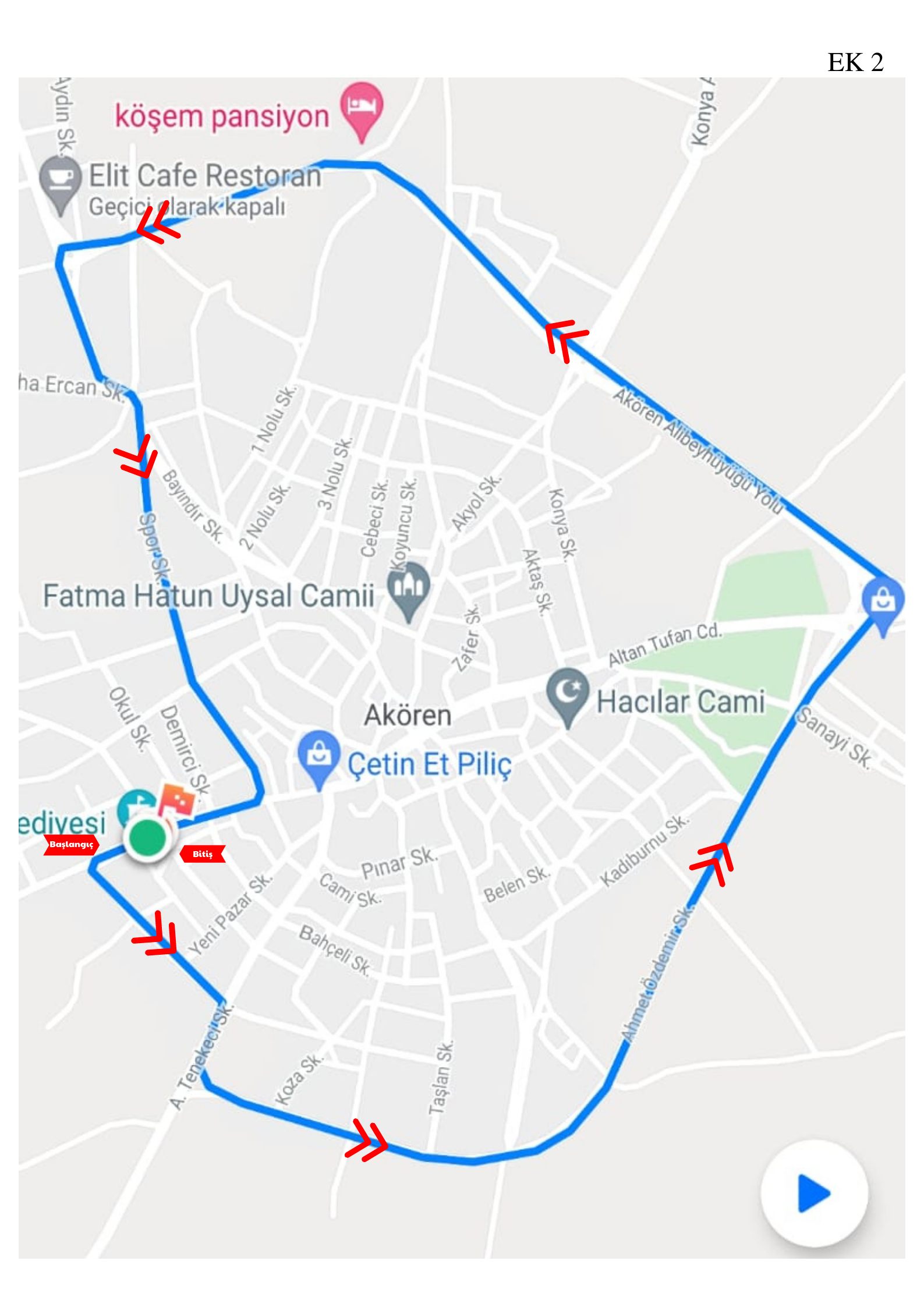  ek3VELİ İZİN BELGESİYukarıda açık kimliği bulunan ve velisi bulunduğum .........................................................................öğrencinin 28/10/2021 tarihinde Akören İlçe Milli Eğitim Müdürlüğünün düzenlediği “Cumhuriyet Çocukları Pedal Çeviriyor” Bisiklet Yarışına katılmasında herhangi bir sakınca görmediğimi bildiririm.Gönüllü oğlumun/kızımın, “faaliyet boyunca maddi manevi sorunlar ve tıbbi müdahale gerektiren bir durumla karşı karşıya kalındığında” her türlü sorumluluğu kabul ettiğimi taahhüt eder, gereğini bilgilerinize arz ederim.VeliAdı Soyadı :Tarih :İmza :VELİ İZİN BELGESİYukarıda açık kimliği bulunan ve velisi bulunduğum .........................................................................öğrencinin 28/10/2021 tarihinde Akören İlçe Milli Eğitim Müdürlüğünün düzenlediği “Cumhuriyet Çocukları Pedal Çeviriyor” Bisiklet Yarışına katılmasında herhangi bir sakınca görmediğimi bildiririm.Gönüllü oğlumun/kızımın, “faaliyet boyunca maddi manevi sorunlar ve tıbbi müdahale gerektiren bir durumla karşı karşıya kalındığında” her türlü sorumluluğu kabul ettiğimi taahhüt eder, gereğini bilgilerinize arz ederim.VeliAdı Soyadı :Tarih :İmza :ÖĞRENCİNİNÖĞRENCİNİNÖĞRENCİNİNÖĞRENCİNİNADI SOYADIT.C.KİMLİK NOBABA ADIANA ADICİNSİYETİDOĞUM TARİHİDOĞUM YERİOKULUSINIFICEP TELEFONUBABA(                                           )   ANNE(                                                )BABA(                                           )   ANNE(                                                )BABA(                                           )   ANNE(                                                )ÖĞRENCİNİNÖĞRENCİNİNÖĞRENCİNİNÖĞRENCİNİNADI SOYADIT.C.KİMLİK NOBABA ADIANA ADICİNSİYETİDOĞUM TARİHİDOĞUM YERİOKULUSINIFICEP TELEFONUBABA(                                           )   ANNE(                                                )BABA(                                           )   ANNE(                                                )BABA(                                           )   ANNE(                                                )